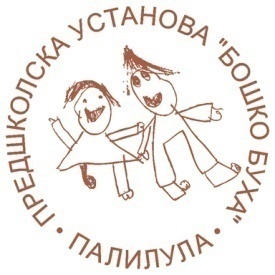 П. У. "БОШКО БУХА" ПАЛИЛУЛАБеоград, Прерадовићева 2а Тел./фах: 72 92 331	           		 ПИБ  100213135                      		 E-mail:	office@pupalilula.rswww.pupalilula.rs
_____________________________________________________________________Број:                                                                                                     Датум: ПУ „БОШКО БУХА" ПАЛИЛУЛА ОГЛАШАВА КОНКУРС 
ЗА ПРИЈЕМ ДЕЦЕ у целодневни боравак у радној 2024./25. години(јаслице, вртић, Припремни предшколски програми развојне групе)ТРАЈАЊЕ КОНКУРСА - од 08.04. до 17.05.2024. годинеРОДИТЕЉИ ДЕЦЕ РОЂЕНЕ ОД 01.01.2024. год. ЗАХТЕВЕ  НЕ  ТРЕБА  ДА  ДОСТАВЕ  ПРЕ СЕПТЕМБРА 2024. год. ЈЕР ЋЕ ИСТИ  БИТИ РАЗМАТРАНИ  ОД  ЈАНУАРА 2025. ГОДИНЕЗАХТЕВ  ЗА  УПИС  ДЕТЕТА  РОДИТЕЉИ ПОДНОСЕ  ЕЛЕКТРОНСКИМ  ПУТЕМ  ПРЕКО   е УПРАВЕ. Допуне  слати на мејл konkurs@pupalilula.rs  или путем поште са назначеним именом детета (Решење о поверавању деце, потврде с факултета,уколико имају тешкоће деца и родитељи(медицинска документација не старија од 6 месеци),Решење о материјалном обезбеђењу породице ако су на евиденцији Центра за социјални рад).Прелиминарне листе уписане деце биће истакнуте 10. јуна.Родитељи чија деца не буду примљена по Конкурсу или не буду задовољни  одлуком  Уписне комисије о томе где им је дете распоређено могу да предају жалбе од 10. до 19. јуна. Мејл за жалбе  konkurs@pupalilula.rs                                                                         Уписна комисија разматраће жалбе од 20. до 28.јуна 2024.године.У ПРИПРЕМНИ ПРЕДШКОЛСКИ ПРОГРАМ у трајању од четири сата могу се уписати сва деца рођена од 01.03.2018. до 28. 02.2019. године. Упис се врши од 03.06. до 16.06.2024. године електронским путем.  Списак примљене деце биће истакнут на жељеним вртићима 26.8.2024.године.                                                                                      Директор                                                                                 Јована Радивојевић 